Dne 27. 8. 2016 srdečně zveme děti a jejich rodiče na náves v Josefově na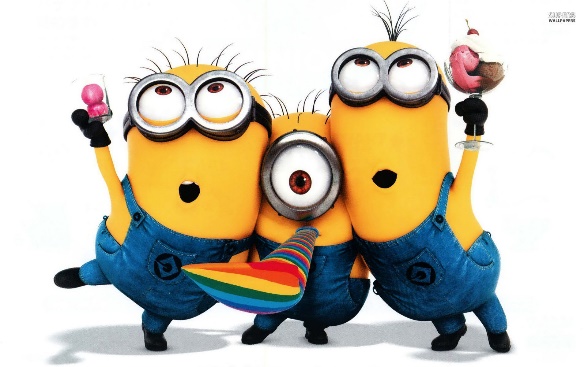 od 17:00 hod.  budeme soutěžit s   MIMONI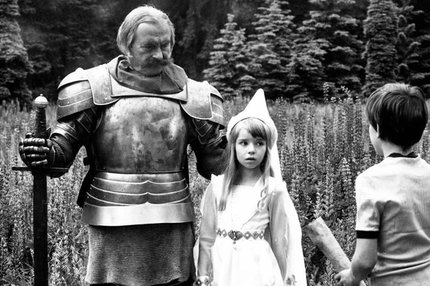 od 20.00 hod.  promítáme film "Ať žijí duchové"Akci pořádá Dámský klub Josefka, z.s.                                                Občerstvení zajištěno, vstupné dospělí 20 Kč, děti zdarma. 